CURRICULUM VITAE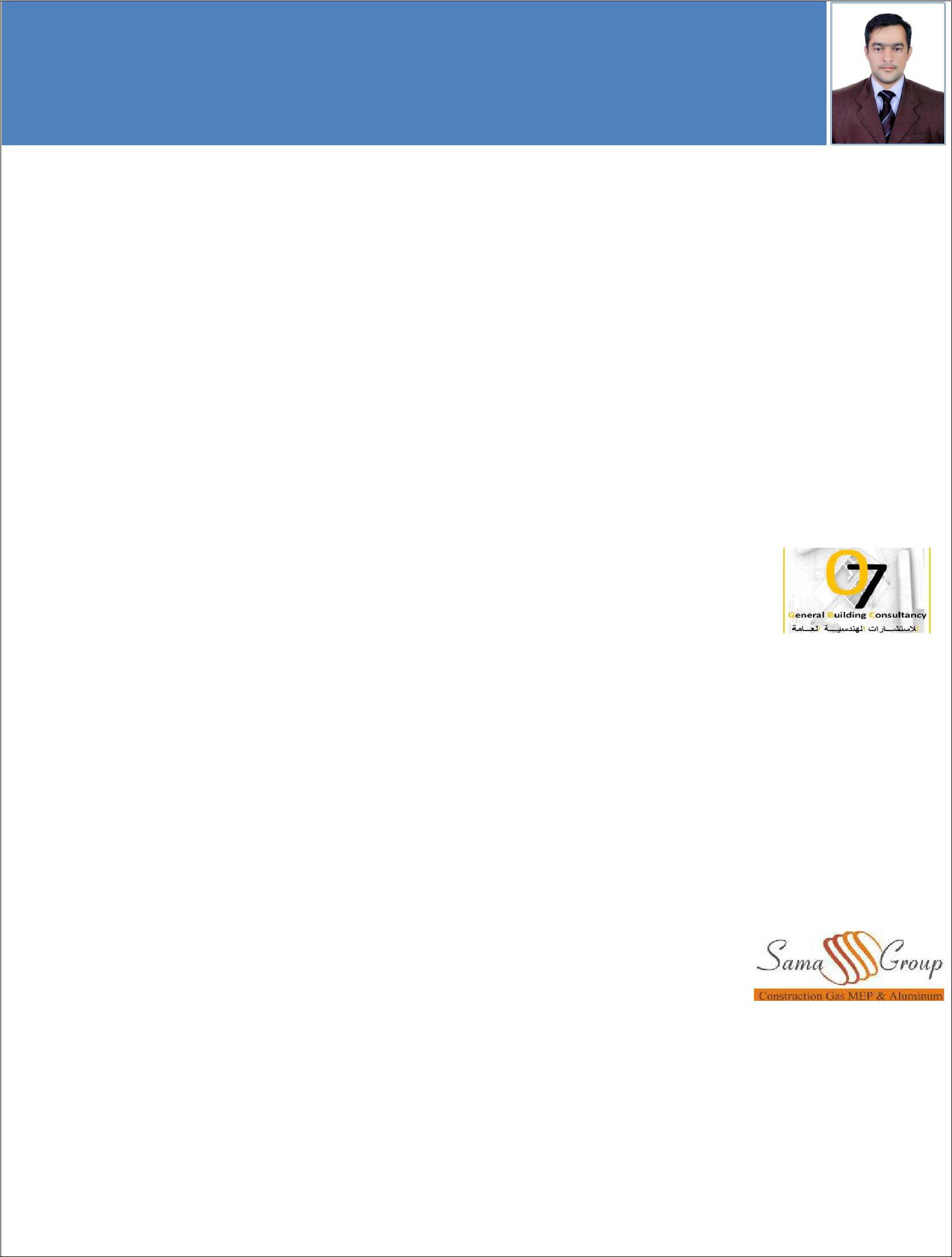 MUHAMMAD Electrical Engineer (FEWA approved as Consultant Engineer & Registered with PEC)Location: Fujairah, United Arab EmiratesEmail: Muhammad.370672@2freemail.com Skills:(Auto Cad Design, Site Execution, Cost Estimation & UAE Driving License)PROFILE SNAPSHOT:A qualified Electrical Engineer, FEWA approved and Registered with PEC, have 3.5 Years of experience in MEP Field (Designing, Testing, commissioning and Implementation).Well-rounded experience in High rise buildings, G+1/G+2 villas, warehouses, labor camps, HV and LV systems (11/33KV or above substations) as per SEWA and FEWA rules.Presently associate with 07 General Building Consultancy Fujairah, UAE as Electrical Design Engineer.Preparing and executing target and programs in accordance with the company’s procedures and client satisfaction.Well versed with quality procedures, designs, manuals and implementation of projects involving method engineering.In-depth knowledge in Electrical (HV & LV) systems, designing’s, method statements, safety and quality assurance.Excellent interpersonal and communication abilities, and possess a wide range of technical skills. Enjoys being part of a team, as well as managing, motivating and training a productive team, and thrives in high pressure and challenging working environments.PROFESSIONAL WORK EXPERIENCE:Organization:	07 GENERAL BUILDING CONSULTANCY FUJAIRAH, UAETenure:	November 2016 – Till PresentDesignations:	Electrical Design EngineerResponsibilities:Designing of MEP drawings (Electrical, Plumbing and Telephone) as per FEWA rules.Review designs development for conformance with applicable codes, utilizing engineering standards along with good engineering practices.Inspect completed installations and observe operations, to ensure conformance to design and equipment specifications and compliance with operational and safety standards.Prepare and study technical drawings, specifications of electrical systems, and topographical maps to ensure that installation and operations conform to standards and customer requirements.Collect data relating to commercial and residential development, population, and power system interconnection to determine operating efficiency of electrical systems.Coordinate with engineering design team and Distribution Company (FEWA).Organization:	SAMA GROUP OF COMPANIES SHARJAH, UAETenure:	July 2015 – October 2016Designations:	Assistant Engineer (Electrical)Responsibilities:On-Site. Represent the Client in the role of Electrical Engineer during the Design, Installation, and Commissioning of the electrical (HV & LV) systems.Supervise a high voltage 11/33KV or above substation systems as per SEWA rules.Review of technical procedures and documentation, analysis of electrical installation and procedures.Supporting inspection and monitoring of electrical installation and commissioning activities.Ensure that construction is carried out in accordance with the Drawings, Specifications, and Quality Plans to meets contractual requirements.Identify changes/improvements where appropriate.Provide support to site teams with resolution of any technical issues.Coordination with Owner representatives in order to solve day to day problems on construction site.Designing. Revision of consultant drawings as per site if needed as per SEWA rules.Designing of Electrical and Plumbing drawing (Power layout, Light layout, single line diagram, and Water supply layouts).Estimation. Requesting and Collecting quotes from materials suppliers and sub-contractorsPreparing and submitting quotations for workArranging all required materials as per schedule program of execution and time frame for each activity in all projects after coordination with the Project Manager & Management.Organization:HABIB RAFIQ PVT LIMITED PAKISTAN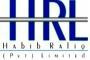 Tenure:Designations:Oct 2014– June 2015Surveyor Engineer (Electrical)Responsibilities:Verify the accuracy of survey data, including measurements and calculations conducted at survey sites.Prepare or supervise preparation of all data, charts, plots, maps, records, and documents related to surveys.Calculations, Bill of Quantities (BOQs). Preparation of RFQ and LPO.Organization:	Peshawar Electric Supply Company (PESCO)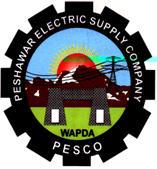 Tenure:	July 2014 –Oct 2014Designations:	Trainee Electrical EngineerResponsibilities:The objectives of training was the course of understanding of single line diagram of grid station,11KV transformers,11KV distribution panels,11KV lines, Breakers, Bus Bars Single phase and three phase energy meters.Carry out inspections of equipment in Grid station.PROJECTS:Design Projects:	G+8 buildings, G+1/G+2 Villas and Labor Camps	Year-2016/17All Electrical, Plumbing and Telephone drawings design as per Federal Electricity & Water Authority (FEWA) rules. And successfully approved from FEWA and Etisalat United Arab EmirateG+7 Building of Mr. Hodhaifah Yousuf Abdullah on Plot: 16-block_M at bin zaid city, Fujairah.G+8 Building of Mr. Saoud Abdullah on Plot: 57-block_M at bin zaid city, FujairahG+2 Villa of Hamad khalfan ali al shareef on Plot: 60-block_D at Girath, Fujairah.Labour Camp of Ms. Safa Ahmed Mohammed ali on Plot: 125j at Thouban, Fujairah.G+1 Villa of Aishah Rashed Mohammed al shehhi on Plot: 11-block_A at Girath, Fujairah.G+1 Villa of Mr. Faisak Rashid Saeed on Plot: 12-block_A at Girath, FujairahExecuted sites Projects: G+7 buildings, Labor camps and G+1 Villas	Year-2015/16All Electrical and Plumbing work as per Sharjah Electricity & Water Authority (SEWA)rules. And successfully pass out from SEWA and Sharjah Municipality.G+7 Building of Mr. Rashid Mohamed Al Khayal on Plot: 1254 at Muwaileh, Sharjah(with Substation).G+3 Building of Mr. Hassan Falet Hassan Al Rashidi on Plot: 3892 at Muwaileh, Sharjah (with Substation).Labor Camp of  Mr. Khameis Musa Mohamed on Plot No ;1923 at Sajjah, Sharjah (with Substation)G+1Villa of Mr. Khalid Ibrahim Al sharaji on Plot: 3690 at Al Rehmaniya-8, Sharjah.G+1 Villa of Mr. Khalil Darwish Ali Ahmad on Plot: 2689 at Al Seouh-7, Sharjah.G+1 Villa of Mr. Abdulla Ghuloum Ali Karam on Plot: 1494 at Al Rehmaniya-5, Sharjah.G+1 Villa of Mr. Ahmed Hassan Ubaid Al Marzouqi on Plot: 3647 at Al Rehmaniya-7, Sharjah.G+1 Villa of Mr. Yousif Mohammed Abdullah Jasim Al Raeesion Plot:150  at Al Seouh-1, SharjahG+1 Villa of Mr. Jasem Mohammed Husaen& His Wife Aleeya on Plot:306 at Al Seyouh-1, SharjahFinal Year Project:Design and comparison of hybrid inverter	Year - 2014It can use more sources to work during a single time and produce more energy alsofrom the wasted energy.Semester Project:Microcontroller based project (LCD interfacing)Year - 2013ACADEMIC EDUCATION:In 2014, B.Sc(Electrical Engineering CGPA 3.13/4.00) from ABASYN University Peshawar, PakistanIn 2010, F. Sc (Pre-Engineering 1st Division) from B.I.S.E Saidu Sharif, Swat, Pakistan.In 2008, SSC (Science Group 1st Division) from B.I.S.E Saidu Sharif, Swat, Pakistan.DEVELOPMENT AND TECHNICAL SKILLS:MS Office(All versions, MS Word, MS Power Point and MS Excel)Tools:Auto CAD,  Mat Lab, Proteus , KEIL uVision4, Adobe Photoshop, PDF EditorOperating system: Windows 98 / 2000 / XP & Window 7 /8Kits:Micro controller 8085 SimulatorMANAGERIAL & LEADERSHIP SKILLS:Possess good Managerial and leadership skills. I have been the group leader of my final year project teamand	succeeded	in	effectively	managing	all	project activities.SEMINARS & WORKSHOPS:Consultant Engineer of 3rd all consultants engineers conference in Federal Electricity and water authority(FEWA)  in Fujairah	April  2017Chief Organizer of first ABASYN International Conference on Technology and Business management (AICTBM) Peshawar April 2013Organizer of First ABASYN Software Competition (ANS-12)MEMBERSHIPS:Federal Electricity and Water authority, UAE (Approved Consultant Engineer Electrical Reg. No# 02302)Pakistan Engineering Council (PEC Registered Engineer Reg. No# Elect/47231)ABASYN Engineering Society (As a Media Secretary)Islamic Youth Society (As a Member)PERSONAL INFORMATION:DECLARATION:I certify that the information furnished above is factually correct and subject to verificationDate of Birth:09 May 1992Languages Known:English, Urdu, Arabic & HindiNationality:PakistaniVisa Status:Residence / Employment VisaAvailability:One Month